A common misconception held by many people is that human development and achievement has increased consistently over time. This however is not true, in all parts of the world there have been times when civilizations have prospered and times when they have faltered and sometimes even regressed. We call these two periods “Golden Ages” and “Dark Ages”. On the map below I would like you to create a living graph of the development of early Greek Civilizations and label any changes in development with a brief explanation.The Development of Early Greek Civilizations 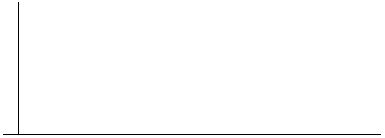 